Drafting Strands of MPIs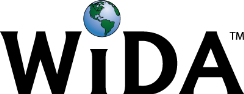 CONNECTION: Somerville Social Studies Benchmarks (Grade 7): Identify and define each of the five themes of geography (location, place, movement, region, and human interaction with environment).EXAMPLE CONTEXT FOR LANGUAGE USE: Students create PowerPoints in pairs about an assigned country addressing all 5 themes of geography.
COGNITIVE FUNCTION: Students at all levels of Spanish proficiency explain each of the five themes in connection to a specific country.COGNITIVE FUNCTION: Students at all levels of Spanish proficiency explain each of the five themes in connection to a specific country.COGNITIVE FUNCTION: Students at all levels of Spanish proficiency explain each of the five themes in connection to a specific country.COGNITIVE FUNCTION: Students at all levels of Spanish proficiency explain each of the five themes in connection to a specific country.COGNITIVE FUNCTION: Students at all levels of Spanish proficiency explain each of the five themes in connection to a specific country.COGNITIVE FUNCTION: Students at all levels of Spanish proficiency explain each of the five themes in connection to a specific country.COGNITIVE FUNCTION: Students at all levels of Spanish proficiency explain each of the five themes in connection to a specific country.DOMAIN: SpeakingLevel 1EnteringLevel 2EmergingLevel 3DevelopingLevel 4ExpandingLevel 5BridgingLevel 6 - Reaching DOMAIN: SpeakingName each theme and read words to make the connection to the country, using Ppt as visual support.(Ex: location, Europe; place, cold; movement, immigration; region, northern Europe)Describe the connection between each theme and the country using short phrases or sentences, using Ppt as visual support.(Ex: The location is in Europe; the place is cold in winter.)Describe the connection between each theme and the country using some specific language in complete sentences with Ppt for visual support.(Ex: The relative location is in Europe between Norway and Sweden.)Describe the connection between each theme and the country using some specific language and a variety of sentence lengths with Ppt for visual support.(Ex: Many people ski in the mountains, but sometimes there are avalanches.)Describe the connection between each theme and the country using some specific language and a variety of sentence lengths of linguistic complexity.Level 6 - Reaching TOPIC-RELATED LANGUAGE: los 5 temas de la geografia (ubicacion, lugar, movimiento, region, e interaccion entre humanos y el medio ambiente), ubicacion absoluta y relativaTOPIC-RELATED LANGUAGE: los 5 temas de la geografia (ubicacion, lugar, movimiento, region, e interaccion entre humanos y el medio ambiente), ubicacion absoluta y relativaTOPIC-RELATED LANGUAGE: los 5 temas de la geografia (ubicacion, lugar, movimiento, region, e interaccion entre humanos y el medio ambiente), ubicacion absoluta y relativaTOPIC-RELATED LANGUAGE: los 5 temas de la geografia (ubicacion, lugar, movimiento, region, e interaccion entre humanos y el medio ambiente), ubicacion absoluta y relativaTOPIC-RELATED LANGUAGE: los 5 temas de la geografia (ubicacion, lugar, movimiento, region, e interaccion entre humanos y el medio ambiente), ubicacion absoluta y relativaTOPIC-RELATED LANGUAGE: los 5 temas de la geografia (ubicacion, lugar, movimiento, region, e interaccion entre humanos y el medio ambiente), ubicacion absoluta y relativaTOPIC-RELATED LANGUAGE: los 5 temas de la geografia (ubicacion, lugar, movimiento, region, e interaccion entre humanos y el medio ambiente), ubicacion absoluta y relativa